Технологическая карта освоения детьми способов установления причинно – следственных связей (с 4-х лет)Цель: способствовать формированию умений устанавливать причинно – следственные связи и находить взаимодействующие признаки объектов.Сделать карточку «Причина - следствие» на картоне (высота 5-7см, ширина 20-25см) по схеме:1.      В режимных процессах и в свободной деятельности детей обращать внимание на то, что у любых событий есть причина и будет следствие.                                                                               Примеры:                                                                                                                                                   - если подставить руки под струю воды, то они будут мокрые. Причина – подставили руки под струю воды, следствие – они стали мокрые; - ложимся спать, поэтому надо снять платье и надеть пижаму; расправить одеяло; пожелать всем спокойной ночи и др. (цепочка следствий из одной причины).2.       Предложить детям посмотреть на карточку: «Причина - следствие». На глазах у детей поставить первый объект (например: картинку «солнца») и схему признака «температура». Зафиксировать варианты фраз: «Выглянуло теплое солнце…» или «Засветило горячее солнце» или «Солнце припекло…». Данное явление является причиной. В этом явлении активным является признак температуры.  Обсудить с детьми, что может последовать за этой причиной, где активным является признак температуры. Принимаются любые ответы детей из их практического опыта. Зафиксировать ответы, как возможные следствия. 3.      Остановиться на следственных фразах, связанных с изменением признака «влажность». Например: «Высохло мокрое белье» или «Лужа стала высыхать» или «Песок высох». Побуждать детей самостоятельно ставить картинку объекта (песок, белье, лужа) и имя признака «влажность». Закрепить фразу «Солнце припекло (причина) ПОЭТОМУ песок высох (следствие)». 4.      Сделать обобщение: температура солнца повлияла на влажность песка. Из этого следует, что любое изменение температуры повлияет на изменение влажности какого-либо объекта. Данное явление зафиксировать схемой, которая пополняет копилку обобщений. 5.       Побуждать детей самостоятельно делать обобщение: «причина такая-то, поэтому произошло следствие». Затем по следствию обозначать причину: следствие такое-то, потому что была такая-то причина («Белье высохло, потому что солнце припекло»). 6. По мере освоения имен признаков и наблюдений за окружающим устанавливать причинно – следственные связи между объектами и искать признаки, которые взаимодействуют между собой. Примечание:  работа по данной технологической карте начинается после того, когда больше половины группы детей знает не менее 10 имен признака и умеет самостоятельно формулировать вопросы от имени признаков. Тренинги по установления причинно – следственной  связи могут осуществляться без карточки «причина – следствие». 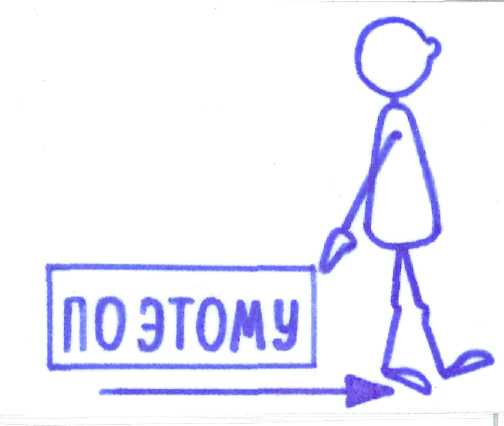 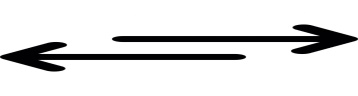 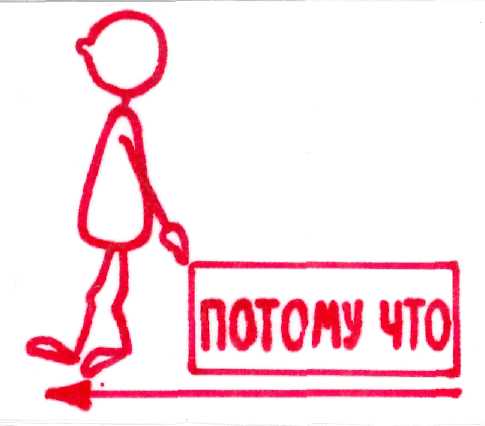 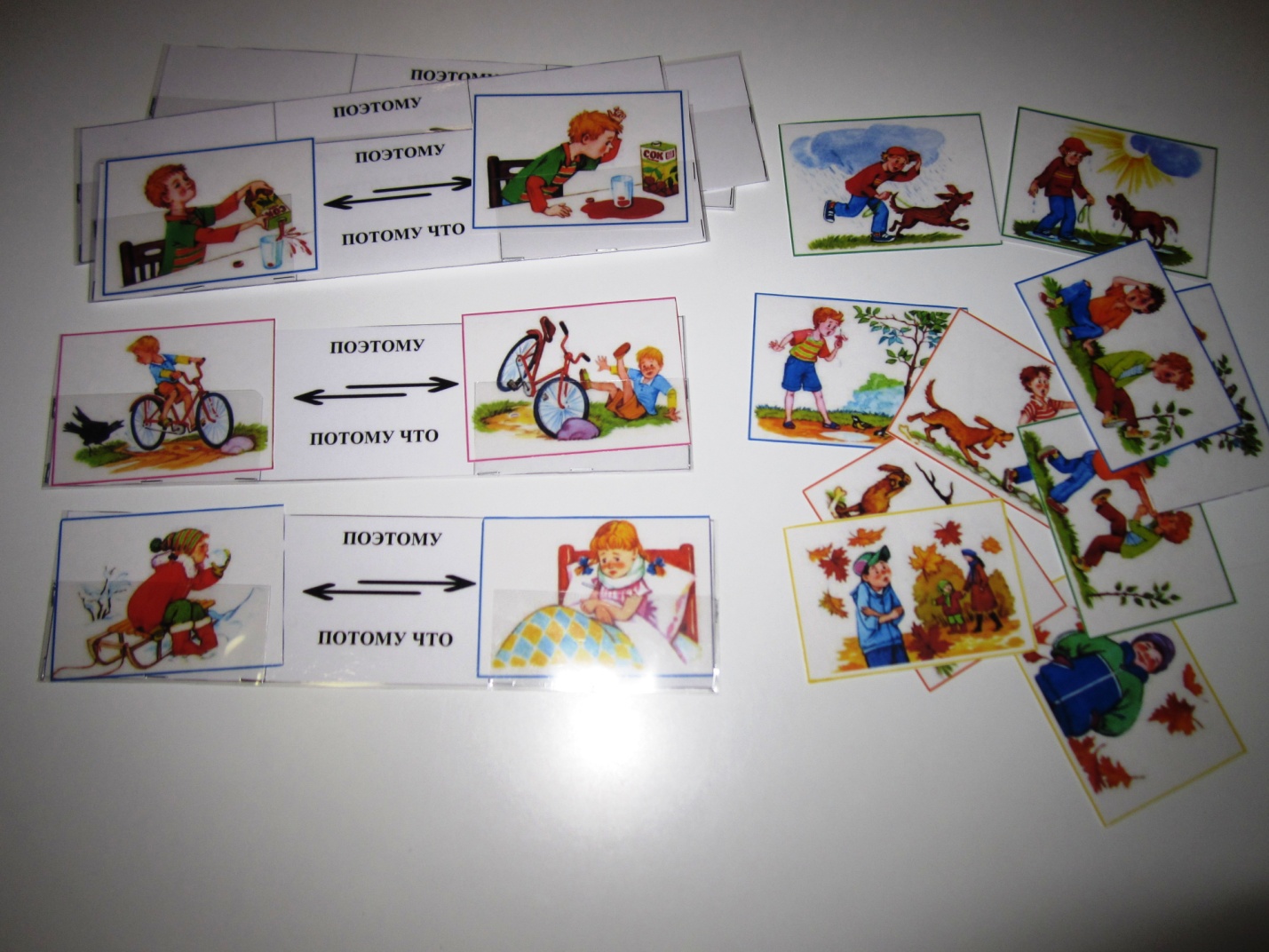 Место для картинки первого объекта (явления) и значка имени признака ПРИЧИНА Поэтому Потому что Мест для картинки второго объекта (явления) и значка имени признака СЛЕДСТВИЕ 